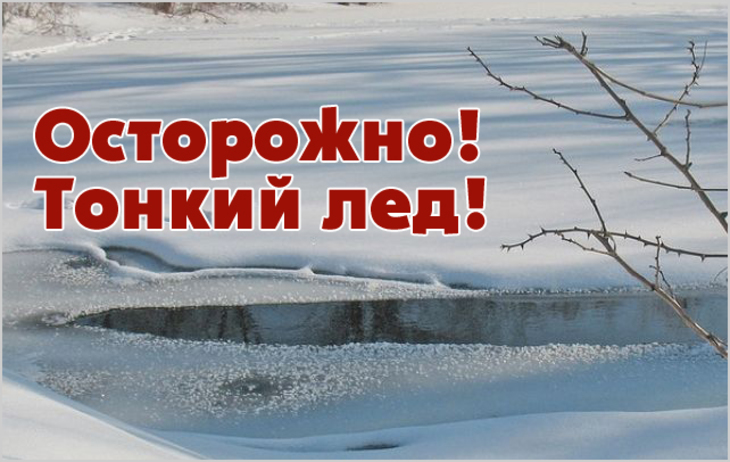 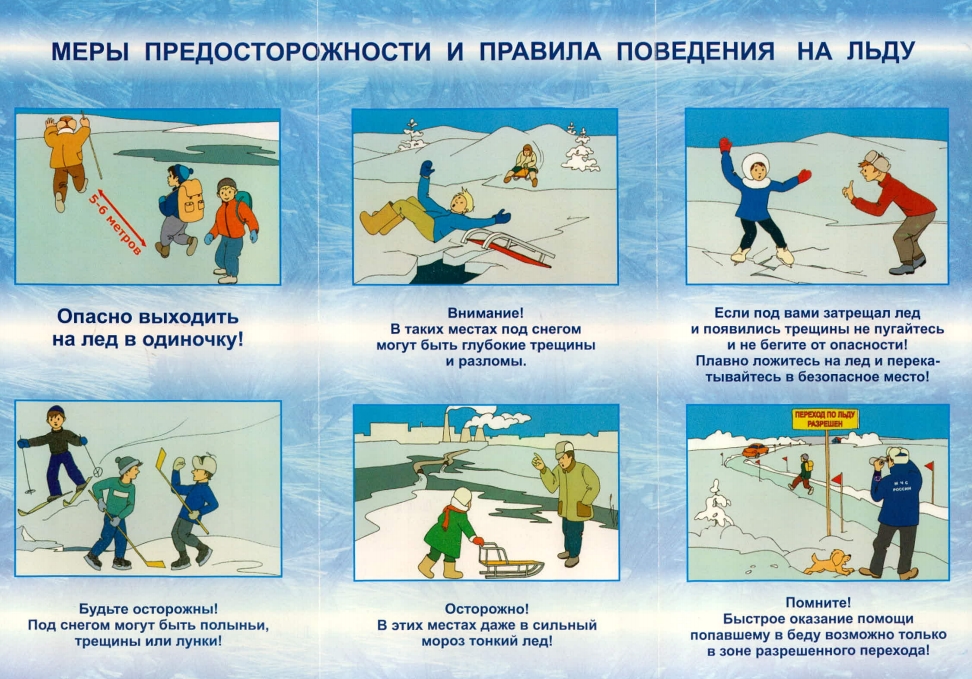 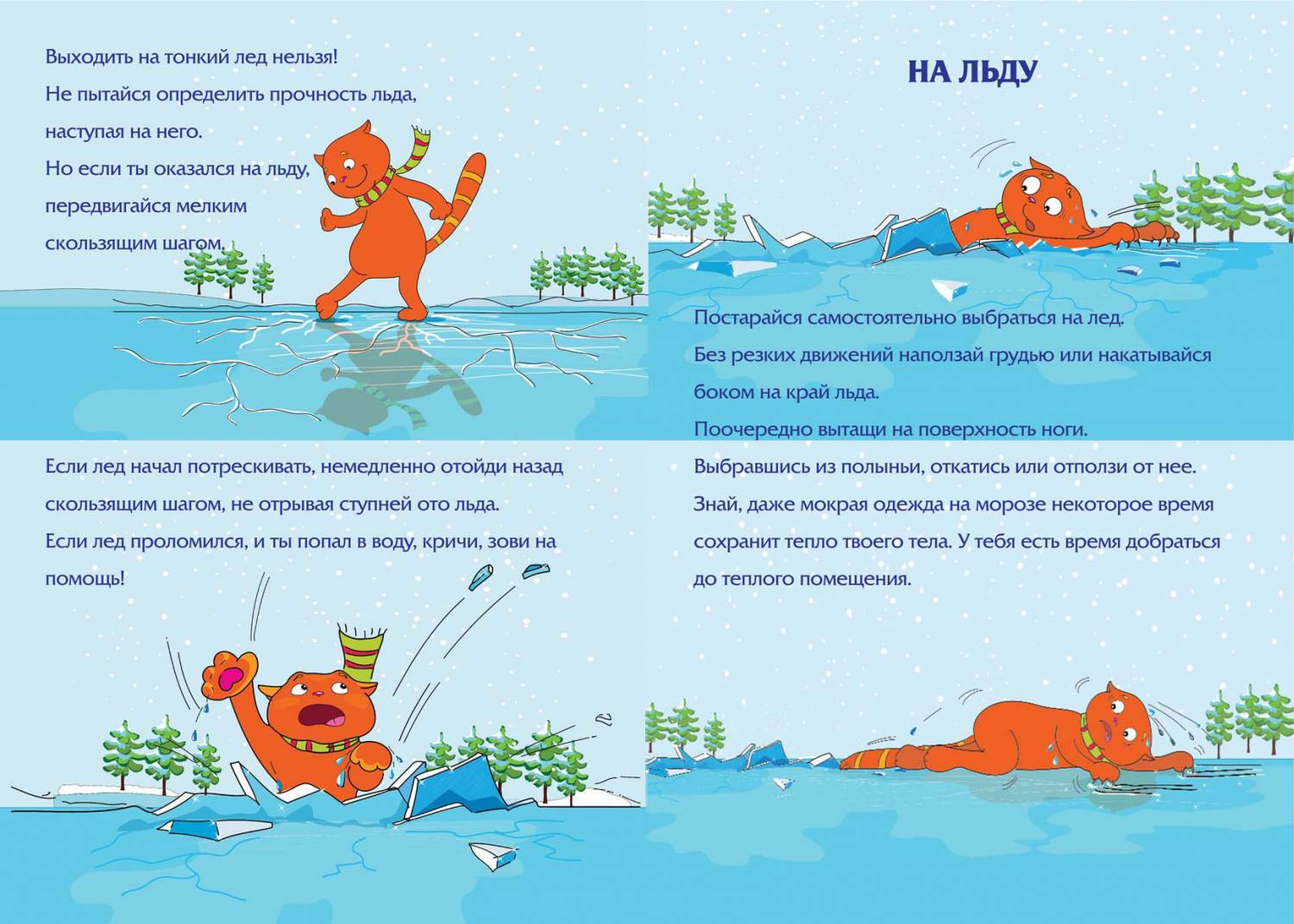 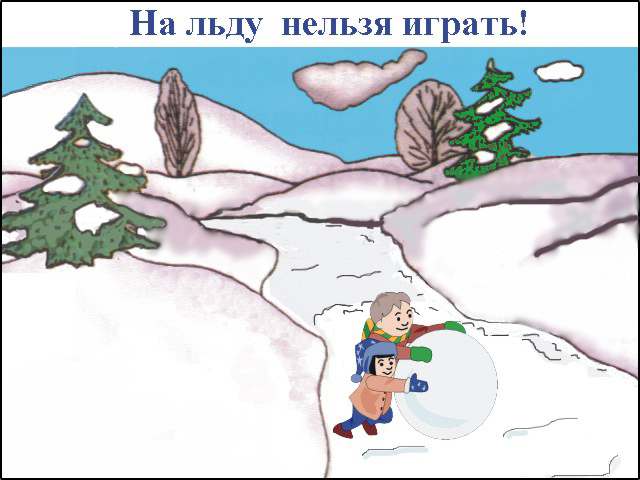 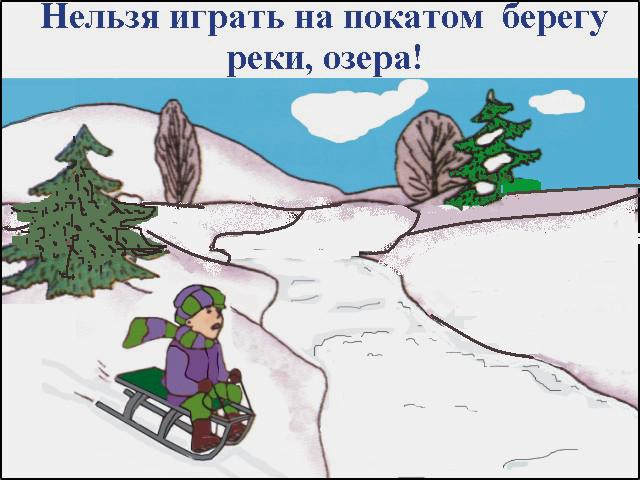 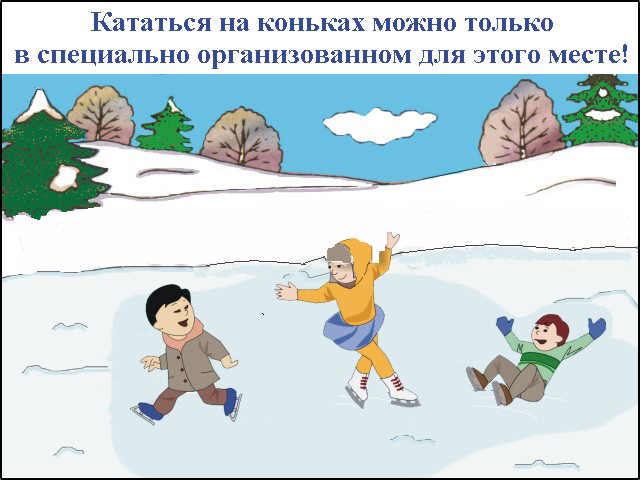 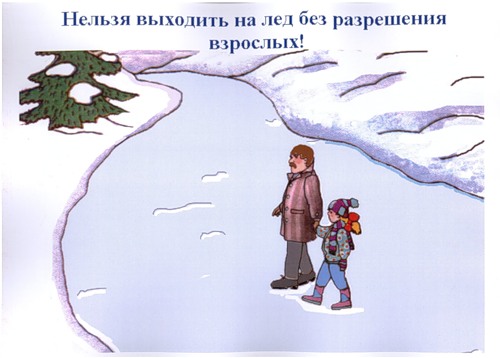 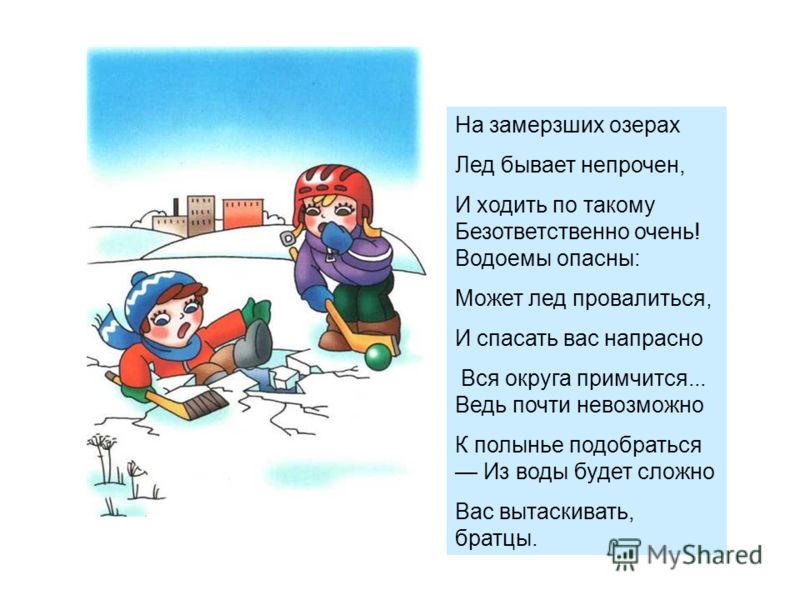 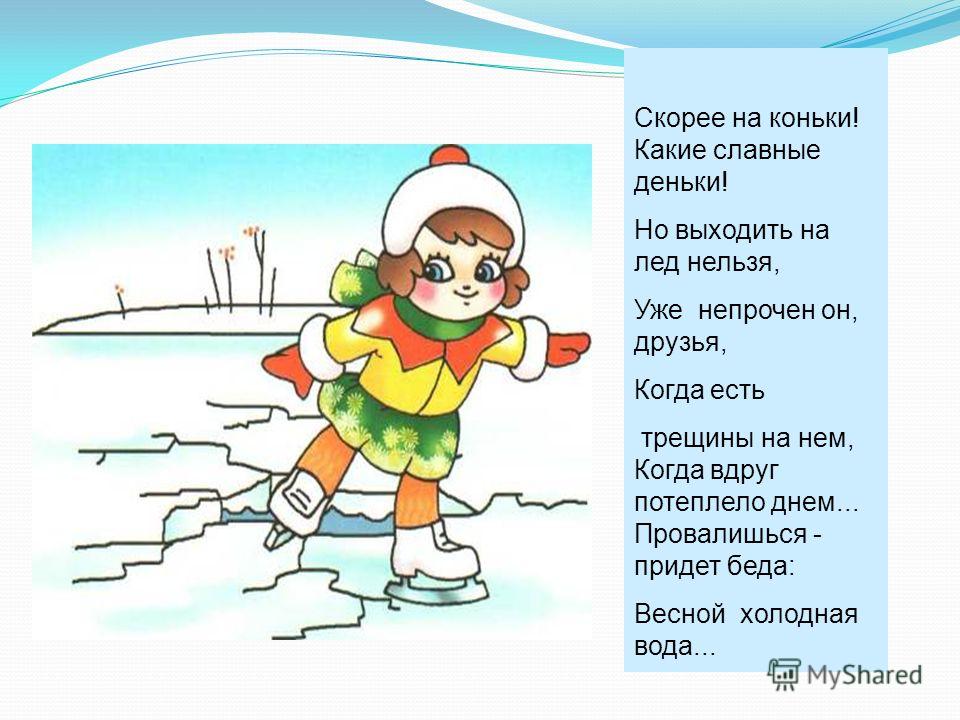 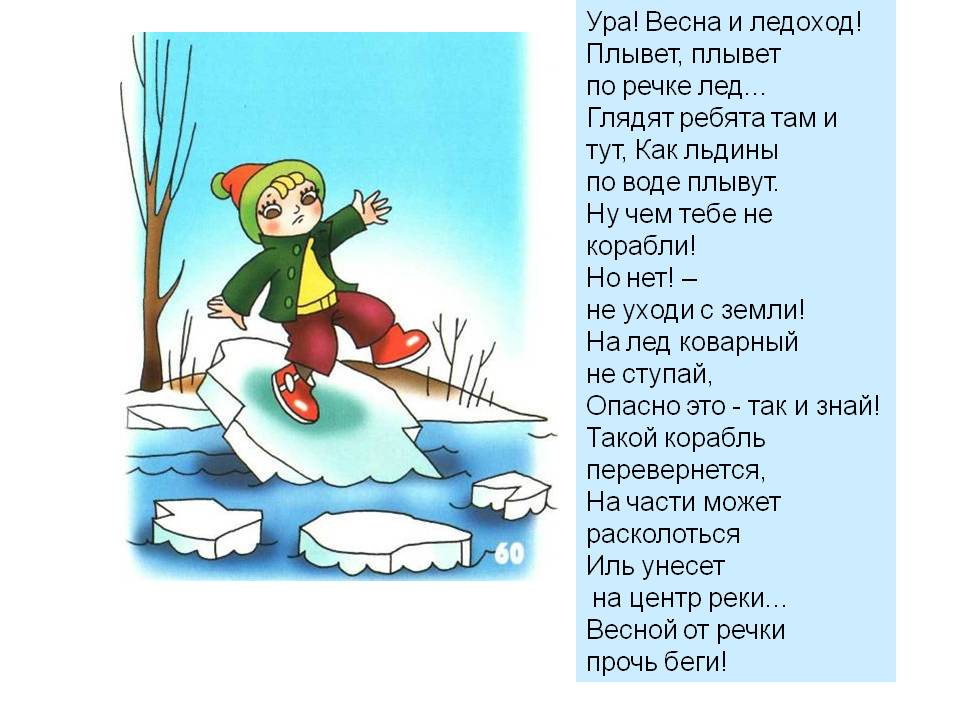 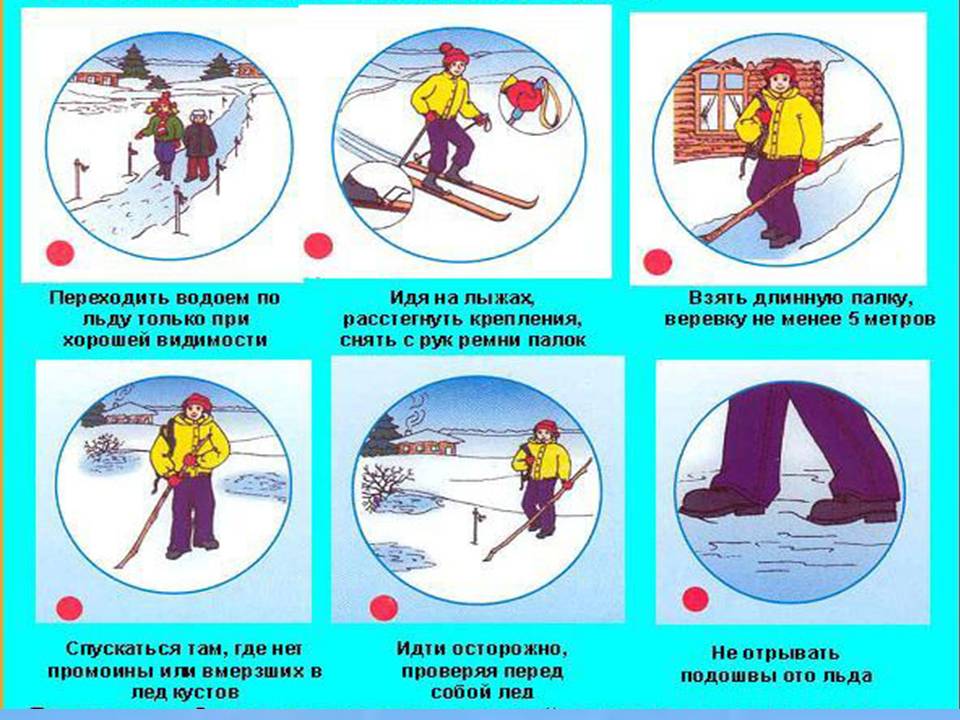 Уважаемые дети и взрослые!Во избежание трагических случаев:1. Коллективные выезды на лед для отдыха и рыбалки необходимо согласовывать с подразделениями водно-спасательной службы.        2. Руководителям организаций необходимо назначить своим приказом ответственных за обеспечение порядка в пути следования и на водоемах.         3. Ответственные лица должны пройти инструктаж в подразделениях водно-спасательной службы.     4. Соблюдайте элементарные правила безопасности на льду, помните, безопасным лед считается при толщине не менее 12 см.            Запрещается ходить по льду под мостами, рядом с любыми водными сооружениями, в местах впадения в водоем ручьев и рек.  Родители, не оставляйте детей без присмотра! Будьте внимательны к окружающим!Если вы стали свидетелем происшествия, немедленно сообщите
об этом по телефонам 01, 02.        По возможности окажите пострадавшему первую помощь и ждите прибытия спасателей.           Будьте внимательны к себе, своему здоровью, ведь сэкономленные пять минут не смогут заменить Вам всю жизнь!